Monday 29th March 2021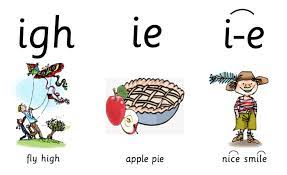 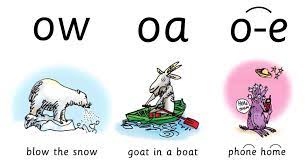 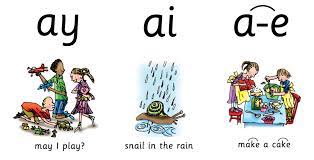 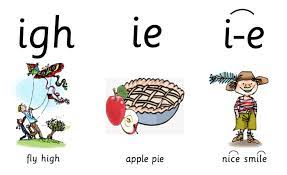 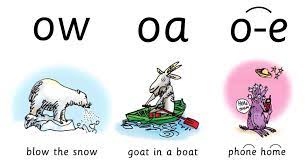 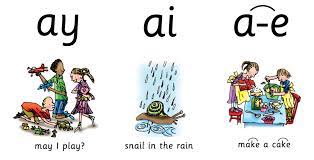 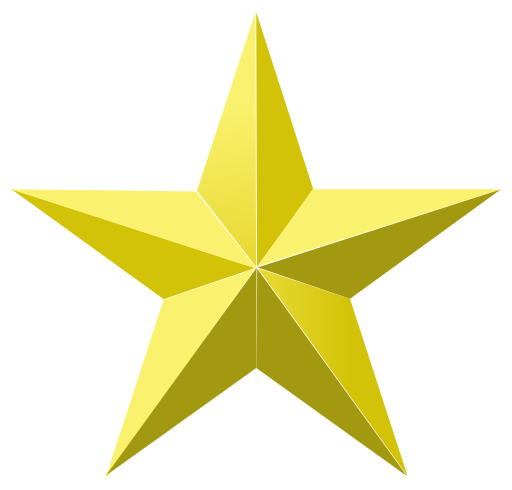 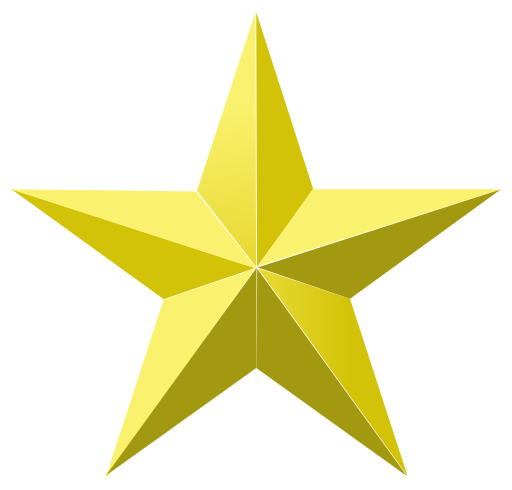 